День независимости России в МБУК «Клуб микрорайона Шершни»         12 июня 2015 года для детей из школьного летнего лагеря и детей из поселка Шершни  проведено праздничное мероприятие, посвященное Дню независимости России.  Гимн России открыл мероприятие. Ведущая мероприятия провела с детьми исторический экскурс по государственным символам России. Организованы блиц-игры по «Российской символике».         Созданы  2 команды из присутствующих. Проведены с детьми игры, конкурсы, эстафеты.          Дети вокальной студии «Вдохновение» под руководство Соколовой Ю.В. пели песни о России.           Всем детям досталось сладкое мороженое.Присутствовали дети различных слоев населения- это из многодетных семей, малообеспеченных, дети- инвалиды детства. Присутствовало 65чел.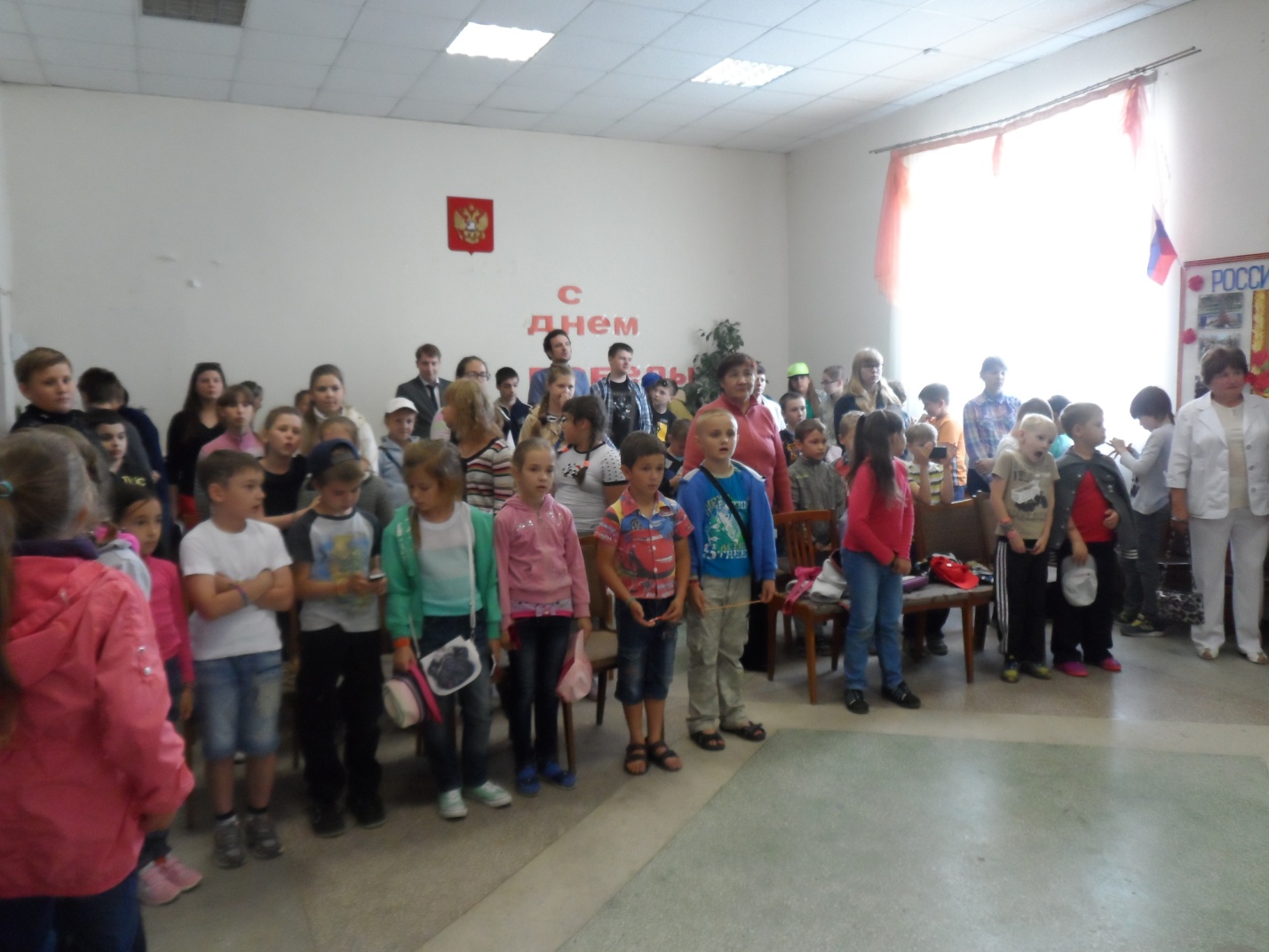 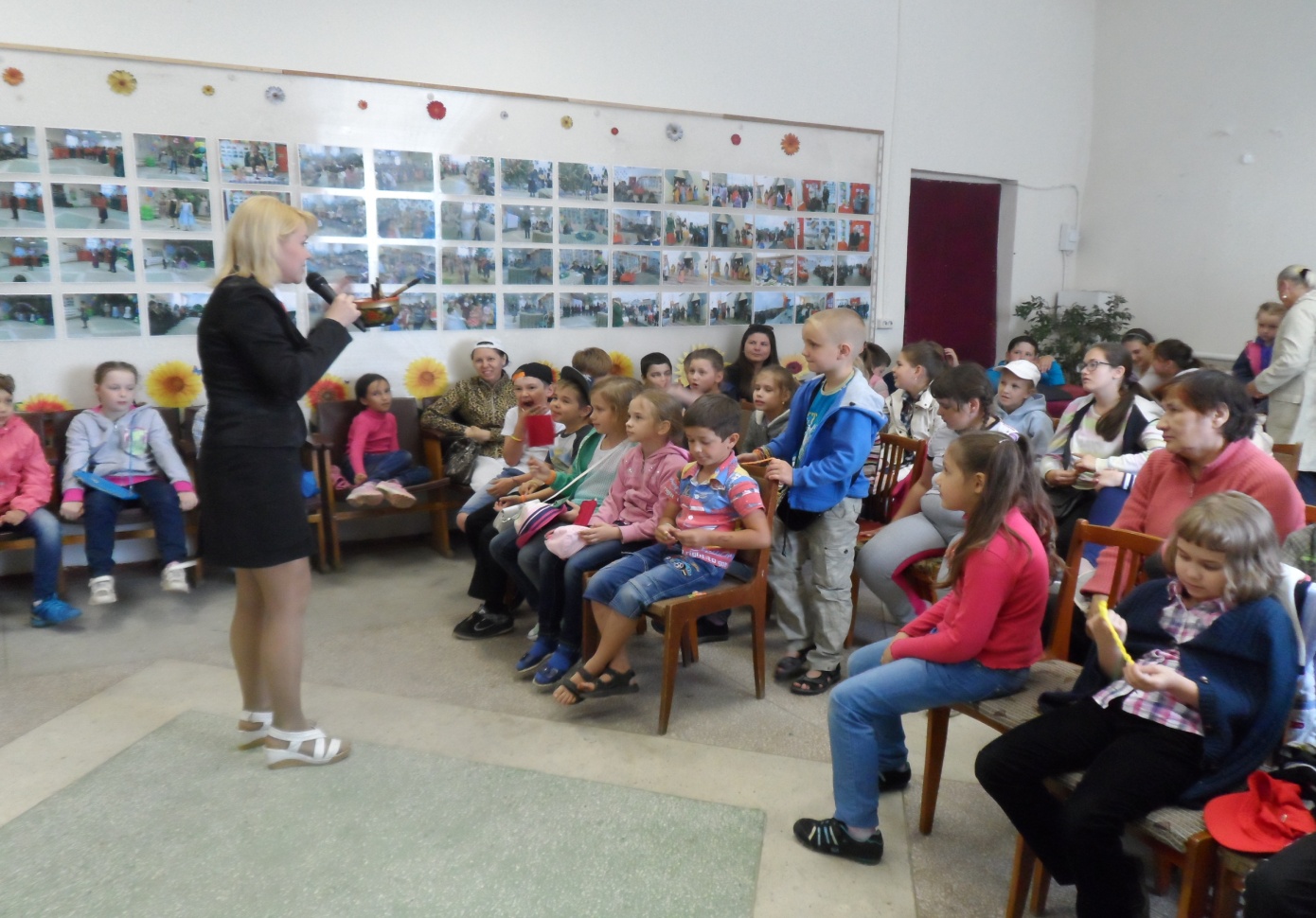 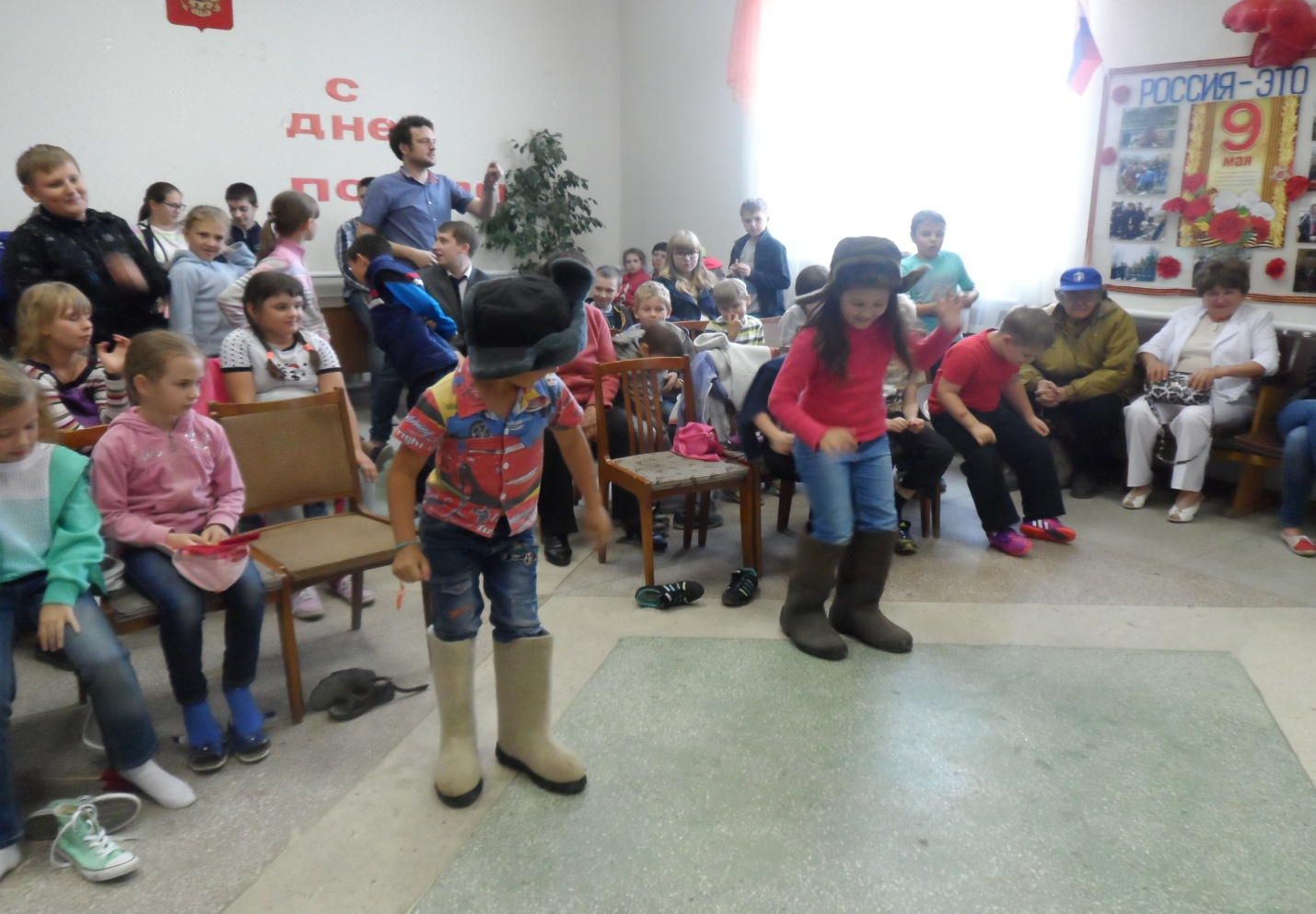 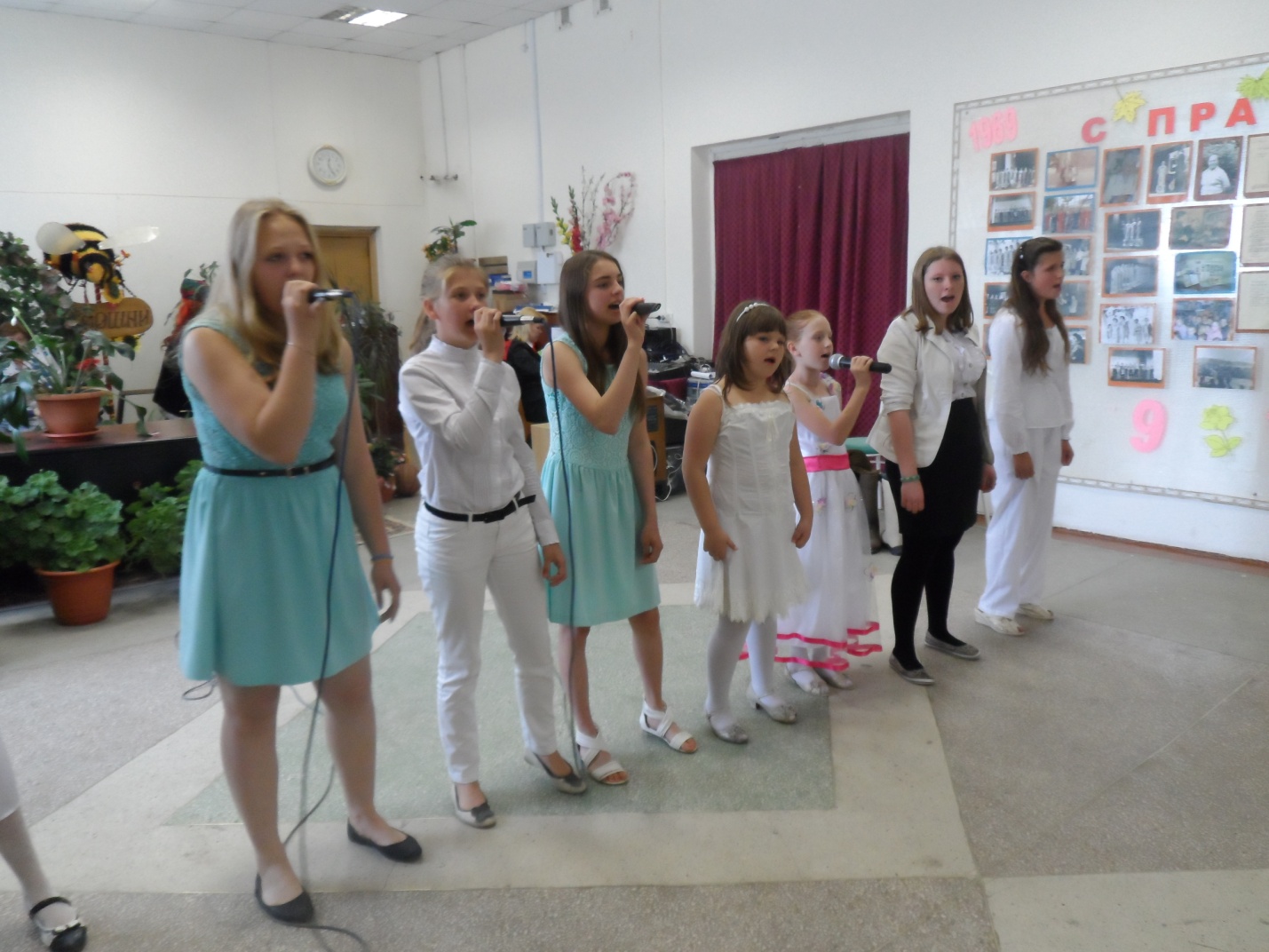 